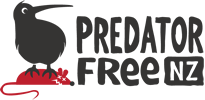   Worker Induction Record PFNZ_SMS_03.01 Safety Management System Employee name: Date of birth:Address:IRD number:Email address:Contact phone:Position title:Employment start date:Employment type (circle): Full-time  /  Part-time  /  Casual  /  ContractorInduction date:Emergency contact:Name / Phone numberReports to:Description✓ / NA Description of business / crew / main actives / key clients Job description / role expectations explained / discussedHours of work / fatigue management rules / leave process discussedPayroll process explained / discussedCompany policies explained / discussedMain operational hazards explained / discussedLocation of first aid kits, fire extinguishers, spill kits etc. shown / discussedRisk register explained & discussedPre-start hazard identification process explained / discussedA, I, Nm reporting requirements & process explained / discussedEmergency response protocols explained / discussedPlant and equipment use explained / discussed Plant and equipment inspection process explained / discussedPlant & equipment refuelling process explained / discussedGeneral PPE use, maintenance & replacement explained / discussedSpecialist safety equipment use & maintenance explained / discussedGeneral tool & equipment use & maintenance explained / discussedPersonally issued tool & equipment use & maintenance explained / discussedTour of depot / introduction to crew Notes:Worker Induction AdministrationBankingBankingBankingBankingBankingBankingBankingBank account name: Sighted:  initialBank account number:Sighted:  initialKiwisaver contributions: Yes / No3%4%8%Other %Contribution holidayDriver LicencingDriver LicencingDriver licence number: Sighted:  initialClasses held:Sighted:  initialExpiry date:Sighted:  initialQualificationsQualificationsCopy of CV / ROA etc. on fileSighted:  initialPPE & Clothing IssuePPE & Clothing IssuePPE & Clothing IssuePPE & Clothing IssuePPE & Clothing IssueItem Type SizeQuantityEmployee initial receivedSafety helmetHearing protectionEye protectionSafety bootsGlovesHi-viz vestOverallsRain coat / leggingsShirtsFleeceOtherOtherOtherEmployee confirmationEmployee confirmationEmployee confirmationI confirm I have participated in the above induction process and understand the scope & requirements of my role.  I confirm I have participated in the above induction process and understand the scope & requirements of my role.  I confirm I have participated in the above induction process and understand the scope & requirements of my role.  Name: Signed: Date: Induction provided by:Induction provided by:Induction provided by:Name: Signed: Date: 